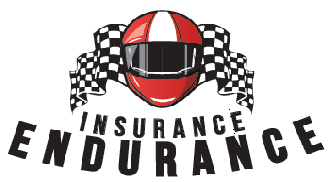 PRESS RELEASE: March 2018Insurance firms to go head-to-head on UK’s longest outdoor kart circuitTuesday 26th June sees the return of popular insurance industry motor sports event Insurance Endurance. The six-hour endurance kart race is set to take place at the PFI Racetrack in Grantham, the UK’s largest outdoor karting circuit, where racing legends such as Lewis Hamilton have raced in the past. Open to any companies or individuals working in or around the UK insurance market, the event will see teams of between four and eight drivers, representing some of the industry’s leading players, competing in Sodi GT5 karts, whose 390cc engines are comfortably capable of 60mph. The impressive 1,382 metre track features long straights, twisting turns and even an elevated section and underpass. The day will get off to a roaring start at 8.30am with team registration and bacon sandwiches, followed by team briefings. An expert will be on hand to share racing hints and tips, reveal the best driving techniques and offer some insider knowledge about how to choose the best route around the track! Racers will then have the chance to put this into practice in the practice round, before the race starts at 10.30am. The chequered flag will be waved at 4.30pm, followed by a podium awards presentation ceremony, complete with trophies and champagne. Alongside the main event, individual drivers will have a chance to compete in the Pit Stop Challenge, in which teams will work together to change the tyres of a Formula 1 car in the quickest time possible, before returning to the endurance race. The fastest team will be crowned the Pit Stop Challenge winners and receive a special trophy at the awards ceremony.The 2017 event saw over 80 drivers from all across the insurance sector tackle the challenging race track. Michael Symons, founder and chairman of LAMP Group (last year’s winners) said: “I hadn’t raced on the circuit before but it’s not difficult to learn, it’s very well organised and it’s a great day out!”As well as a great day out and networking opportunity, the event will raise funds for The Insurance Charities, who help support insurance employees and their dependants in the UK and Ireland, offering over £1.2 million of help to insurance people in need last year alone. Emma Bangar commented: “We’re delighted to be chosen as the nominated charity for this event. We welcome the opportunity to meet people working in insurance face-to-face and to tell them about The Insurance Charities and how we are able to help and support those working in this industry.”The last few team places are filling up quickly. Anyone wishing to enter a team can register online at http://www.insuranceendurance.co.uk/registration. There are also some great sponsorship opportunities available; companies can apply to be the official podium or race sponsor; or why not have your company logo on a Formula One car? Your business could be the proud sponsor of the F1 Pit Stop Challenge or the F1 simulator. More information can be found at http://www.insuranceendurance.co.uk/sponsorship The cost per team is £1,350, which includes kart hire, racing suits, helmets as well as breakfast lunch and snacks provided by the outstanding Cherry on Top catering company, based in Leeds. Those who just want to come along, spectate and do some networking can purchase individual day tickets for £50. For further information visit http://www.insuranceendurance.co.uk---ends---For more information about the Insurance Endurance event, and for any press enquiries or sponsorship enquiries please, please email Kathryn Bonner: 0113 243 4713 kathryn@bonnerandhindley.co.uk